3.1 线段、直线和射线1. 直线下面画“√”，射线下面画“○”，线段下面画“△”。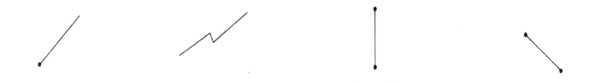 （    ）       （    ）         （    ）        （    ）2. 判断：经过一点可以画一条直线。（　　 ）3. 直线有（    ）个端点。   A.0    B.1     C.24. 如右图4,小明的家在A处，书店在B处，星期日小明到书店去买书，他想尽快的赶到书店，请你帮助他选择一条最近的路线（   ）。 A．A→C→D→B        B．A→C→F→B C．A→C→E→F→B      D．A→C→M→B 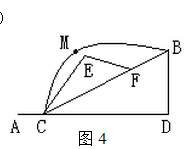 答案1. （ ○ ）（    ）（ △ ）（ △ ）2. ×3. A4.B